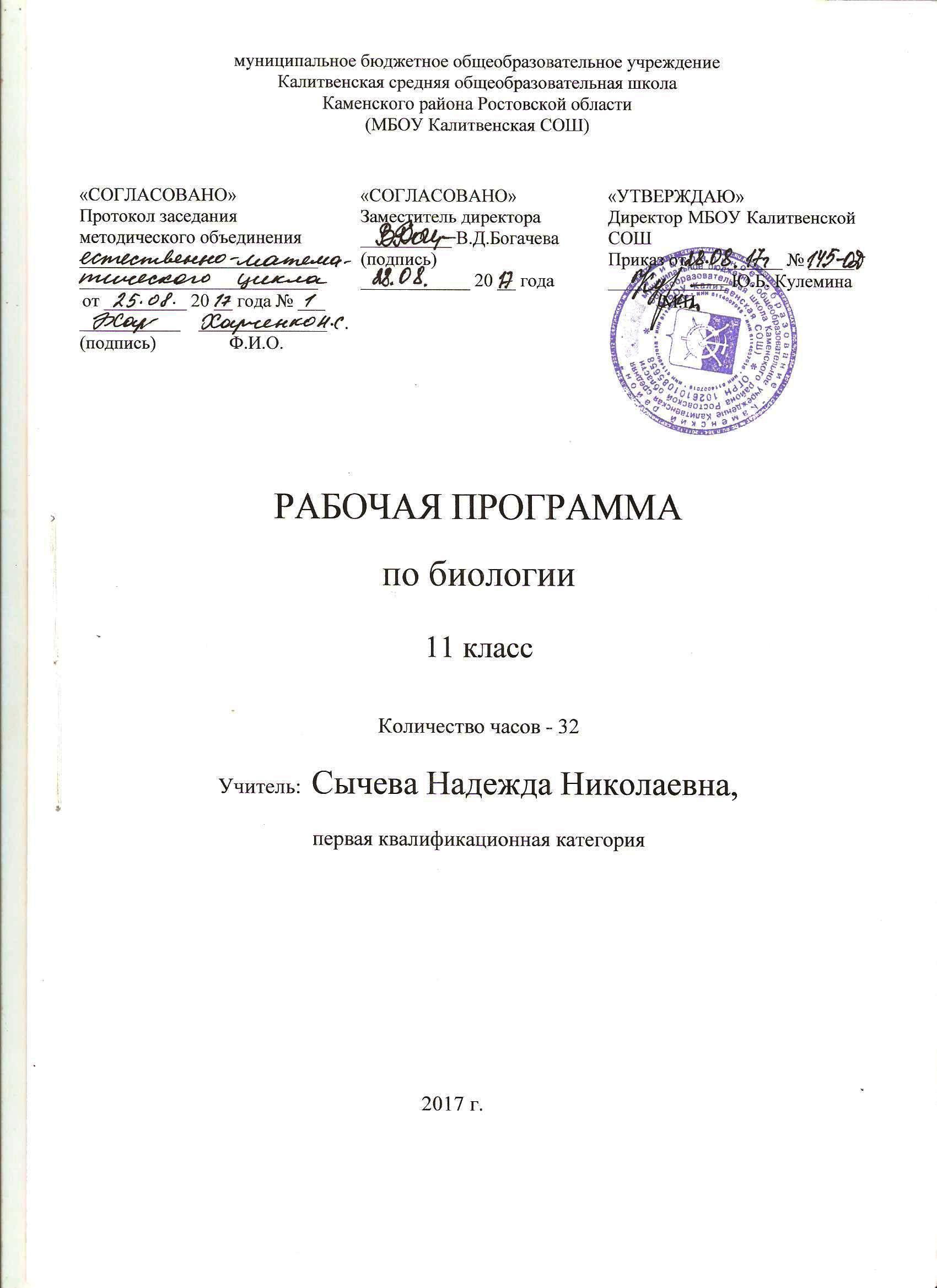 ПОЯСНИТЕЛЬНАЯ ЗАПИСКАТематическое и поурочное планирование разработано на основе программы курса по биологии 11 класса «Общая биология» В.В.Пасечника и др., составленной на основе федерального компонента государственного стандарта среднего (полного) общего образования на базовом уровне.Настоящая рабочая программа ориентирована на использование учебника :Каменский, А.А., Криксунов Е.А., Пасечник В.В. Общая биология 10-11 классы: учебник  для общеобразовательных учреждений. – М.: Дрофа, 2010.Рабочая программа разработана на основе федерального базисного учебного плана для образовательных учреждения РФ, в соответствии с которым на изучение курса биологии выделено в  11 классе – 35 часов (1 час в неделю).В этом учебном году программа скорректирована до32час.Курс биологии на ступень среднего (полного) общего образования на базовом уровне направлен на формирование у учащихся знаний о живой природе, ее отличительных признаков – уровневой организации и эволюции поэтому программа сведения об общих биологический закономерностях , проявляющихся на разных уровнях организаций живой природы. Основа отбора содержания на базовом уровне составляет культуросообразный подход, в соответствии с которым учащиеся должны освоить знания и умения, значимые для формирования общей культуры, определяющие адекватное поведения человека, в окружающей среде востребованные в жизни и практической деятельности. В связи с этим на базовом уровне программе особое внимание уделено содержанию, лежащему в основе формирования современной естественнонаучной картины мира, ценностных ориентаций, реализующему гуманизацию биологического образования. Основу структурирования содержания курса биологии в старшей школе на базовом уровне составляет ведущие идеи – отличительные особенности живой природы, ее уровневая организация и эволюция. В соответствии с ними выделены содержательные разделы курса: Биология как наука. Методы научного познания; Основы цитологии; Размножение и индивидуальное развитие организмов; Генетика; Основы учения об эволюции; Основы экологии и пр.Изучение биологии на ступени среднего (полного) общего образования в старшей школе на базовом уровне, направленном на достижение следующих целей:освоение знаний  о биологический системах (клетка, организм, вид, экосистема);история развития современных представлений о живой природе; выдающихся открытиях в биологической науке; роли биологической науке в формировании современной естественнонаучной картины мира; методах научного познания; 	овладение умениями обосновывать место и роль биологических знаний в практической деятельности людей, развитии современных технологий; проводить наблюдение за экосистемами с целью их описания и выявления естественных и антропогенных изменений; находить и анализировать информацию о живых объектах;	развитие познавательных интересов, интеллектуальных и творческих способностей в процессе изучения выдающихся достижений биологии, вошедших в общечеловеческую культуру; сложных и противоречивых путей развития современных научных взглядов, идей, теорий, концепций, различных гипотез  (о сущности и происхождении жизни, человека) в ходе работы с различными источниками информации; 	воспитание убежденности в возможности познания живой природы, необходимости бережного отношениях в природной среде, собственному здоровью; уважение к мнению оппонента при обсуждении биологических проблем;	использование приобретенных знаний и умений в повседневной жизни для оценки последствий своей деятельности по отношению к окружающей среде, здоровью других людей и собственному здоровью; обоснование и соблюдения мер профилактики заболеваний.Требования к уровню подготовки выпускниковВ результате изучения биологии на базовом уровне ученик должензнать/понимать:основные положения биологических теорий (клеточная, эволюционная теория Ч.Дарвина); учение В.И.Вернадского о биосфере; сущность законов Г.Менделя, закономерностей изменчивости;строение биологических объектов: клетки; генов и хромосом; вида и экосистем (структура); сущность биологических процессов: размножение, оплодотворение, действие искусственного и естественного отбора, формирование приспособленности, образование видов, круговорот веществ и превращения энергии в экосистемах и биосфере;вклад выдающихся ученых в развитие биологической науки; биологическую терминологию и символику;уметь:объяснять: роль биологии в формировании научного мировоззрения; вклад биологических теорий в формирование современной естественнонаучной картины мира; единство живой и неживой природы, родство живых организмов; отрицательное влияние алкоголя, никотина, наркотических веществ на развитие зародыша человека; влияние мутагенов на организм человека, экологических факторов на организмы; взаимосвязи организмов и окружающей среды; причины эволюции, изменяемости видов, нарушений развития организмов, наследственных заболеваний, мутаций, устойчивости и смены экосистем; необходимости сохранения многообразия видов;решать элементарные биологические задачи; составлять элементарные схемы скрещивания и схемы переноса веществ и энергии в экосистемах (цепи питания);описывать особей видов по морфологическому критерию; выявлять приспособления организмов к среде обитания, источники мутагенов в окружающей среде (косвенно), антропогенные изменения в экосистемах своей местности;сравнивать: биологические объекты (тела живой и неживой природы по химическому составу, зародыши человека и других млекопитающих, природные экосистемы и агроэкосистемы своей местности), процессы (естественный и искусственный отбор, половое и бесполое размножение) и делать выводы на основе сравнения; анализировать и оценивать различные гипотезы сущности жизни, происхождения жизни и человека, глобальные экологические проблемы.Содержание  учебного курсапо биологии11 классКалендарно– тематическое  планирование 11 класс2017-2018уч. год1.Основы учения об эволюции (9 ч.)История эволюционных идей.Значение работ К.Линнея, учения Ж.Б.Ламарка, эволюционной теории Ч.Дарвина. Роль эволюционной теории в формировании современной естественнонаучной картины мира. Вид, его критерии. Популяция - структурная единица вида, единица эволюции. Движущие силы эволюции, их влияние на генофонд популяции. Синтетическая теория эволюции. Результаты эволюции. Сохранение многообразия видов как основа устойчивого развития биосферы.2.Основы селекции и биотехнологии (4ч.)Селекция. Учение Н.И.Вавилова о центрах многообразия и происхождения культурных растений. Основные методы селекции: гибридизация, искусственный отбор.Биотехнология, ее достижения. Этические аспекты развития некоторых исследований в биотехнологии (клонирование человека).3.Антропогенез (4 ч.)Положение человека в системе животного мира. Основные стадии антропогенеза. Движущие силы антропогенеза. Прародина человека. Расы и их происхождение.4.Основы экологии(10ч.)Экологические факторы, их значение в жизни организмов. Видовая и пространственная структура экосистем. Пищевые связи, круговорот веществ и превращения энергии в экосистемах. Причины устойчивости и смены экосистем.5.Эволюция биосферы и человек (4ч.) Биосфера – глобальная экосистема. Учение В.И.Вернадского о биосфере. Роль живых организмов в биосфере. Эволюция биосферы. Глобальные экологические проблемы и пути их решения. Последствия деятельности человека в окружающей среде. Правила поведения в природной среде. Гипотезы происхождения жизни. Отличительные признаки живого. Усложнение живых организмов на Земле в процессе эволюцииРезервное время -1 ч.№ п/п урока№ урока в темеТема урокаДата по плану Дата по плану Дата факт1.1.Развитие эволюционного учения  Ч.Дарвина.06.0906.092.2.Вид,его критерии. Лаб.раб.№1 «Описание особей вида по морфологическому критерию»13.0913.093.3.Популяция.20.0920.094.4.Изменения генофонда популяции. Генетический  состав популяции27.0927.095.5.Борьба за существование и её формы.04.1004.106.6.Естественный отбор и его формы .Лаб.раб.№2 «выявление  приспособлений у организмов к среде обитания»11.1011.107.7.Изолирующие механизмы. Видообразование.18.1018.108.8. Макроэволюция ,её доказательства.25.1025.109.9. Система растений и животных – отображение эволюции.08.1108.1110.10.Главные направления эволюции органического мира. Контрольная  работа № 1 «Основы учения об эволюции»15.1115.1111.1.Основные методы селекции и биотехнологии.22.1122.1112.2.Методы селекции растений.29.1129.1113.3. Методы селекции животных.06.1206.1214.4.Селекция микроорганизмов. Современное состояние  и перспективы  биотехнологии13.1213.1215.1.Положение человека в системе животного мира20.1220.1216.2..Основные стадии антропогенеза .Пр.раб №1 «Анализ и оценка различных гипотез происхождения человека»27.1227.1217.3.Движущие силы антропогенеза.17.0117.0118.4.Прародина человека .Расы и  их происхождение. Контрольная работа  №2 «Антропогенез»24.0124.0119.1.Что изучает экология. 31.0131.0120.2.Среда обитания организмов и её факторы07.0207.0221.3.Местообитания и экологические ниши.14.0214.0222.4.Основные типы экологических взаимодействий. Конкурентные взаимодействия21.0221.0223.5. Основные экологические характеристики популяции. Динамика популяции28.0228.0224.6. Экологические сообщества07.0307.0325.7. Структура сообщества. Взаимосвязь  организмов в  сообществах.14.0314.0326.8.Пищевые цепи. Пр.раб.№2 «Составление схем передачи веществ и энергии»21.0321.0327.9.Экологические пирамиды. Экологические сукцессии.28.0328.0328.10.Влияние загрязнений на живые организмы.11.0411.0429.11.Основы рационального природопользования.18.0418.0430.12. Решение экологических задач. Контрольная работа №3 «Основы экологии»25.0425.0431.1.Гипотезы о происхождении жизни. Основные этапы развития жизни на Земле.16.0516.0532.2.Эволюция биосферы. Антропогенное воздействие на  биосферу. Итоговый урок.23.0523.05